Kystleirskolen Tvedestrand, Risøya, 4900 TvedestrandTel.: 480 28 857 / 977 36 631, E-post: otrys@online.no / erl-sk@online.noRefusjonsgaranti(Skal følge skolens bestilling av leirskoleopphold)Vi bekrefter herved at den statlige refusjonsgarantien til dekning av undervisningskostnader i forbindelse med at en klasse fra vårt skoledistrikt skal besøke Kystleirskolen AS, blir refundert til Tvedestrand kommune i samsvar med gjeldende forskrifter.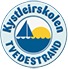 ____________________________________________________Underskrift, etatsansvarligVi ber om at dette skjemaet returneres:Kystleirskolen Tvedestrand, Risøya, 4900 TvedestrandSkolens navn:Adresse:Klassetrinn og elever under leirskole oppholdet:Telefon:E-post:Fra dato (DD/MM/ÅR):Til dato (DD/MM/ÅR):Refusjonskrav skal sendes til følgende adresse: